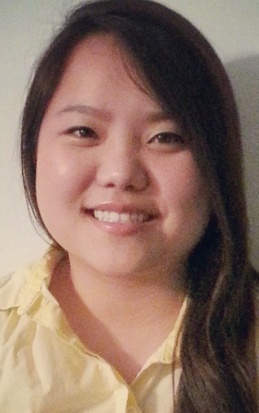 Jessica J. Park
EDUCATION		FLORIDA STATE UNIVERSITY					Tallahassee, Florida
			Bachelor of Arts in English, April 2012CERTIFICATES	TEFL (TEACHING ENGLISH AS A FOREIGN LANGUAGE) 
			Expected to receive in December 2013120-Hour Educator CertificateGrammar Advisor EndorsementSKILLS	Proficient in Adobe Premier Pro, Microsoft Word, PowerPoint, Excel, Vuvox
Ability to type 60-70 wpm
International Experience (South America, Central America, Europe, South Korea)
Experience with Spanish and Korean culture and language (Comprehensive in Spanish, Fluent in Conversational Korean)EXPERIENCEKEYSTONE KOREAN BAPTIST CHURCH
Translator 
Odessa, Florida
August 2012- January 2013
Translation from Korean to English 
NATURAL MARKET
Assistant Manager
Tampa, Florida
December 2012- July 2013
Experience in Human Resources

NATURAL MARKET
 Employee
Tampa, Florida
April 2007- 2009
Gained customer service experience
Handled transactions
Inventory and Restocking experience
PIER 1 IMPORTS
Seasonal Employee
Tampa, Florida
October 2006-January2007
Gained customer service experience
ACTIVITIES
			KUSA (Korean Undergraduate Student Association)
			Member
			Tallahassee, Florida
			August 2007-April2008			ECHO (Emergency Care and Help Organization)
			Volunteer
			Tallahassee, Florida
			January 2011-May2011				

